桐庐县富春污水处理厂扩建及清洁排放改造工程（PPP项目）社会资本采购项目公开招标文件（采购编号： ZZZX-CZ-2020-003 ）采 购 人：   桐庐县住房和城乡建设局（盖章）代理机构：杭州政智经济信息咨询有限公司（盖章）时    间：         二〇二〇年七月第一卷 投标须知第一章 招标公告根据《中华人民共和国政府采购法》、《中华人民共和国政府采购法实施条例》、《政府和社会资本合作项目政府采购管理办法》等有关规定，杭州政智经济信息咨询有限公司受桐庐县住房和城乡建设局的委托，对桐庐县富春污水处理厂扩建及清洁排放改造工程PPP项目进行公开招标采购社会资本。本项目已通过资格预审，现邀请通过资格预审的投标人就桐庐县富春污水处理厂扩建及清洁排放改造工程PPP项目提交密封投标。有关事宜公告如下：一、采购项目编号：ZZZX-CZ-2020-003二、采购项目名称:桐庐县富春污水处理厂扩建及清洁排放改造工程（PPP项目）社会资本采购项目三、项目概况与预算金额本项目建设地点为桐庐县经济开发区求是路111号。富春污水处理厂三期扩建工程地点一二期污水处理厂北侧预留用地地块。本项目建设内容为桐庐县富春污水处理厂三期扩建工程，设计规模为3万吨/日，建设形式为半地下式,建设内容包括半地下式污水处理厂整体工程、附属工程、厂区范围内绿化及景观照明等。项目用地面积约为47.7亩。污水厂出水主要污染物执行浙江省清洁排放标准。纳入本次PPP项目合作范围的三期扩建工程项目总投资约为24432.61万元。项目合作期20年，其中建设期2年，运营期18年。本项目采购需求：采购本项目的投资人，负责本项目投融资、建设、运营及移交工作（具体工作范围见合同文件）。本项目采购预算为：73408.61万元。本项目招标最高限价：本项目投标报价指标中PPP项目总投资不高于24432.61万元有效；污水处理运营服务费单价不高于1.32元/吨有效。四、采购方式：公开招标五、投标人应具备的资格要求：响应本项目资格预审公告，通过资格预审的单位。未参加资格预审或资格审查未通过的单位不得投标。已通过资格预审的单位在提交招标文件截止时间前相关资格条件因素发生变化且已不符合资格预审通过要求的，不具备投标资格。六、采购人：桐庐县住房和城乡建设局七、招标文件的获取：1）招标文件获取时间：2020年 7 月 3 日至 7 月 23 日每日9：00-12：00，14：00-17：00（北京时间，双休日及法定节假日除外）。2）招标文件售价：免费。3）招标文件获取地址：杭州市莫干山路100号耀江国际大厦A座19楼B室。4）报名请携带以下材料：（1）法定代表人授权委托书（格式自拟，授权范围必须包括项目报名事项办理）；（2）联系信息表单：包括报名单位名称、通讯地址、联系人、联系电话、电子邮箱、传真等信息（格式自拟）。（疫情期间，招标文件可采用电子形式发送，请各资格预审入围单位发送授权委托书、联系信息表单扫描件（格式自拟）至指定电子邮箱，授权委托书原件快递至招标文件获取地址。）5）招标文件获取联系人：钱嘉泽，电话：0571-87800032，电子邮箱：qianjiaze@foxmail.com。八、投标保证金：本项目不设投标保证金；但供应商在政府采购中存在违反政府采购相关规定时，采购人有权按照《中华人民共和国政府采购法》及《中华人民共和国政府采购法实施条例》相关条款规定追究责任和处理。九、投标文件递交时间：2020年 7 月 24 日 13 时 30  分 ～ 2020年 7 月 24 日 14 时 00 分（北京时间）。逾期送达、未送达指定地点或密封不合格的投标文件，采购人不予受理。送达时间以投标人签到时间为准。十、开标时间：2020年 7 月 24 日 14 时 00 分（北京时间）。十一、投标文件递交地址、开标地址： 桐庐县招投标服务中心 2 号开标大厅（杭州市桐庐县城迎春南路258号国资大厦6楼）。十二、同级采购监督管理部门：桐庐县财政局  联系人：陈毅，监督投诉电话：0571-64217655。十三、发布公告媒体：本招标公告同时在浙江政府采购网(http://www.zjzfcg.gov.cn)、桐庐县公共资源招投标网（http://www.tlztb.com.cn/）发布。十四、联系方式1、采购人名称：桐庐县住房和城乡建设局联系人：祝鹏联系电话：0571-64217815地址：杭州市桐庐县迎春南路333号2、采购代理机构名称：杭州政智经济信息咨询有限公司联系人：钱嘉泽联系电话：0571-87800032 传真：0571-87035309地址：杭州市拱墅区莫干山路100号耀江国际大厦A座19楼B区第二章 投标须知前附表第三章 投标须知正文第一节 总则适用范围本招标文件仅适用于本次招标所述的桐庐县富春污水处理厂扩建及清洁排放改造工程（PPP项目）社会资本采购项目。定义“采购人”系指采购本项目的桐庐县住房和城乡建设局。“采购代理机构”系指为本次招标活动的杭州政智经济信息咨询有限公司。“投标人”（即“社会资本”“投资人”）系指无条件接受招标文件的各项要求，具备相应履约能力、具有《中华人民共和国政府采购法》第22条规定的相关条件并提交响应文件的投标人。合格的投标人的范围响应本项目资格预审公告，资格预审合格的单位。未参加资格预审或资格审查未通过的单位不得投标。已通过资格预审的单位在提交招标文件截止时间前相关资格条件因素发生变化且已不符合资格预审通过要求的，不具备投标资格。投标费用投标人应自行承担所有与准备和参加公开招投标有关的费用。不论投标结果如何，采购人对上述费用不负任何责任。本项目的交易服务费由中标人支付（如有）。保密参与招标投标活动的各方应对招标文件和投标文件中的商业和技术等秘密保密，违者应对由此造成的后果承担法律责任。踏勘现场投标人自行踏勘现场；投标人踏勘现场发生的费用自理；投标人及其人员经过采购人的允许，可为踏勘目的进入采购人的工程现场，但投标人及其人员不得因此使采购人及其人员承担有关的责任和蒙受损失。投标人应对由此次踏勘现场而造成的死亡、人身伤害、财产损失、损害以及任何其它损失、损害和引起的费用和开支承担责任和风险；采购人向投标人提供的有关现场的资料和数据，是采购人现有的能使投标人利用的资料。采购人对投标人由此而做出的推论、理解和结论概不负责；采购人向其介绍工程场地和相关环境的有关情况，投标人依据采购人介绍情况作出的判断和决策，由投标人自行负责。投标人须对工程现场充分踏勘，熟悉施工现场及周围的地形、地貌、水文、地质、交通道路等情况，以获得一切可能影响投标报价的直接资料。中标后不得以不完全了解现场情况为由而提出追加费用或延长工期等要求。第二节 招标文件招标文件的组成本招标文件包括：第一卷：投标须知第二卷：合同条款第三卷：项目资料按要求对招标文件所作的补遗或澄清，构成招标文件的组成部分。投标人收到招标文件时，应检查文本页数和附件数量。投标人发现任何页数或附件数量的遗缺、任何数字或词汇模糊不清、任何词义含混或意义不清，应在《投标须知前附表》规定的时间前以书面形式通知采购人补全或澄清。如果投标人未按上述内容提出要求而造成不良后果，采购人不承担任何责任。投标人应认真阅读招标文件的全部内容，理解所有条款、事项、规范、格式等的要求。投标人未按招标文件要求提交全部资料或提交的投标文件未对招标文件做出全面的实质响应，其投标文件可能被拒绝。采购人在招标文件中或以其他方式向投标人提供的信息或资料仅供参考，采购人对其准确性不承担任何责任，投标人采用时应自行判断。采购人不承担投标人对招标文件作出的任何错误的理解、解释或结论的责任。不论是否递交投标文件，任何投标人都应将招标文件视为保密文件。招标文件的补遗或澄清投标人应仔细阅读和检查招标文件的全部内容，如有疑问，应在《投标须知前附表》规定的时间前以书面形式（包括信函、电报、传真、电子邮件等可以有形地表现所载内容的形式，下同），要求采购人对招标文件进行补遗或澄清。补遗或澄清将电子邮件或传真给所有获得投标文件的投标人，澄清、答复、修改或补遗均以书面文件为准。投标人在收到补遗或澄清后，应在24小时内以书面形式（加盖投标人公章）通知采购人或采购代理机构，确认已收到该补遗或澄清。未在规定时间确认的视同投标人已收到补遗或澄清。招标文件的修改采购人或者采购代理机构可以对已发出的招标文件进行必要的澄清或者修改。澄清或者修改的内容可能影响投标文件编制的，采购人或者采购代理机构应当在投标截止时间至少15日前，以书面形式通知所有获取招标文件的潜在投标人；不足15日的，采购人或者采购代理机构应当顺延提交投标文件的截止时间。投标人收到修改内容后，应在24小时内以书面形式（加盖投标人公章）通知采购人或采购代理机构，确认已收到该修改。未在规定时间确认的视同投标人已收到该修改。第三节 投标文件的编写与递交除了《投标须知前附表》要求外，投标人还应按以下要求准备投标文件。投标文件概述投标人应仔细阅读招标文件中的所有内容，按照招标文件要求，详细编制投标文件，并对招标文件的要求做出实质性响应。实质性响应的投标文件应该是与招标文件要求没有重大偏离，未实质性响应的投标文件将被拒绝，但允许在基本满足招标技术要求的前提下出现的微小差异。投标人必须按招标文件的技术、服务、商务要求提供相关的技术参数、服务承诺、商务报价等资料，包括采用的计量单位，并保证投标文件的正确性和真实性。投标文件全部内容应保持一致，否则可能导致对其不利的评审甚至被拒绝。投标人应仔细阅读招标文件中的所有内容，按照招标文件要求，详细编制投标文件，所有文件资料必须是针对本次招投标。不按招标文件的要求提供的投标文件可能导致被拒绝。投标文件的组成投标人编制的投标文件由以下部分组成：资信投标文件具体格式参见第四章 4.2节；技术投标文件；具体格式参见第四章 4.2节；商务报价文件具体格式参见第四章4.3节。资信投标文件资信投标文件主要内容包括：投标申请书资格条件确认函复印件投标人营业执照副本复印件法定代表人资格证明书法定代表人身份证复印件法定代表人授权委托书授权代表人身份证复印件授权代表人社保证明文件复印件资金实力证明复印件项目负责人（技术负责人或施工负责人）证明复印件业绩证明复印件联合体协议（如有）投标人（或联合体中施工方）承担本项目施工任务的还需要提供：拟任施工项目经理身份证复印件拟任项目经理一级建造师注册证书（市政公用工程专业）及项目负责人安全生产考核合格证书的复印件拟任施工项目经理社保证明文件复印件拟任项目经理无在建或其他中标（尚未开工）工程的承诺函投标人（或联合体中设计方）承担本项目设计任务的还需要提供：拟任项目设计负责人身份证复印件拟任项目设计负责人具有的给排水专业高级工程师证书复印件或注册公用设备工程师（给水排水）资格证书复印件或注册给排水工程师资格证书复印件拟任项目设计负责人社保证明文件复印件投标人认为与评审有关的其他材料注：如法定代表人（联合体投标人指牵头方法定代表人）亲自递交投标文件，则递交投标文件时无须提供法定代表人授权委托书、授权代表人身份证复印件、授权代表人社保证明文件复印件，但须提供法定代表人资格证明文件，并须验法定代表人身份证原件。资信文件中要求提供复印件的，除法定代表人身份证、项目经理身份证外均须在递交投标文件时携带原件（原件不需密封），以备查验。所有原件资料需制作资料清单一式两份，以供原件查验环节的资料点收核对。若投标人未制作原件资料清单导致的资料遗缺责任由投标人自负。此外，凡是招标文件中要求复印件的，提供纸质扫描件亦可。技术文件技术投标文件主要内容包括：项目技术深化方案项目建设管理方案投融资方案运营维护方案及移交方案财务分析方案法律方案投标文件文档语言和格式投标文件应编制目录，且页码清晰准确（连续并不重复）。除专用术语外，投标文件及其所有附件须用简体中文书写。必要时，专用术语应附有中文注释。除技术规范另有规定外，投标文件使用的度量衡单位，均采用中华人民共和国法定计量单位。投标文件应用不褪色的材料书写或打印，保证其清楚、工整，相关材料的复印件应清晰可辨认。投标文件的签署投标文件应用不褪色的材料书写或打印，并由投标人的法定代表人（或其授权代表人）签字并加盖投标人公章。委托代理人签字的，投标文件应附法定代表人签署的授权委托书。投标文件应尽量避免涂改、行间插字或删除。如果出现上述情况，改动之处应加盖投标人公章并由投标人的法定代表人（或授权代表人）签字确认。投标文件的封装及标识详见《投标须知前附表》4.3项。投标文件有效期投标文件的初始有效期见《投标须知前附表》4.7项。采购人可以要求对投标文件有效期延长一次，但该延长期最长不超过三十（30）日。采购人应在距投标文件有效期满二十（20）日之前书面通知投标人，要求其延长投标文件有效期。如果投标人同意延长投标文件有效期的要求，其应在原投标文件有效期期满前以书面形式向采购人确认。如果采购人发出要求投标文件有效期延长的通知并在投标文件有效期届满前没有收到投标人发出同意其投标文件有效期延长的书面确认通知，则视为该投标人不接受上述延期的要求。投标人不接受延长投标文件有效期的要求，视为放弃投标。投标文件递交投标人应按《投标须知前附表》指定时间和地点，当面递交投标文件并签到，以其他方式递交的投标文件将拒收。如由法定代表人亲自递交，应单独提供（投标文件正本中仍应提供）法定代表人资格证明书（格式见附件）和身份证原件；如由授权代表人递交，应单独提供（投标文件正本中仍应提供）法定代表人授权委托书（格式见附件，社保证明为授权委托书的附件）和身份证原件。投标文件有下列情形之一的，采购人不予受理：（1）逾期送达的或者未送达指定地点的；（2）投标文件未按照《投标须知前附表》4.3项的要求予以装订、密封和标记的。投标文件的补充和修改投标人提交的用以补充或修改其投标文件的进一步文件，须在投标文件递交截止时间之前递交才会被采购人接受，评审阶段投标人对评审小组澄清要求的答复除外。第四节 开标、评审、谈判及定标开标采购人将于《投标须知前附表》5.3项规定的时间和地点举行开标会议，投标人必须参加开标会议。若由法定代表人参加，应单独提供（投标文件中仍应提供）法定代表人资格证明书（格式见附件）原件和身份证复印件加盖公章，并核验原件；若由授权代表人参加，应单独提供（投标文件中仍应提供）法定代表人授权委托书原件、身份证和授权代表人社保证明复印件加盖公章，并核验原件。参加开标的投标人代表应签名报到，以证明其出席开标会议。投标人的法定代表人（或授权代表人）开标会议迟到或缺席的，将丧失投标资格。开标会议在有关部门监督下，由采购人组织。开标程序18.3.1开标时由投标人或其推选的代表查验投标文件密封情况。经确认无误后，由工作人员当众拆封唱标。18.3.2采购人在招标文件要求的递交投标文件截止时间前收到的投标文件，开标时都将当众予以拆封、宣读。18.3.3开标先拆封技术标、资信标，待技术标、资信标评审结束后当众宣读技术标及资信标评分结果，再公开拆封、宣读商务标报价。18.3.4采购人对开标过程进行记录，并存档备查。投标人对开标有异议的，应当在开标现场提出，采购人应当当场作出答复，并制作记录。评审评审委员会19.1.1本项目评审委员会由采购人依法组建，其成员名单在投标文件开启前确定，具体组成详见《投标须知前附表》5.4项。评审委员会成员名单在评审结果公告前保密。19.1.2评审现场由全体评审委员会成员推举产生评审小组组长一名，主持本项目评审工作。19.1.3评标委员会成员有下列情形之一的，应当回避：（1）采购人或投标人的主要负责人的近亲属；（2）与投标人经济利益关系，可能影响对投标公正评审的；（3）曾因在招标采购、评标以及其他与招标投标、政府采购有关活动中从事违法行为而受过行政处罚或刑事处罚的。19.1.4评标原则评审委员会成员应当客观、公正地履行职责，遵守职业道德，对所提出的评审意见承担个人责任；评审委员会成员及工作人员应对整个评审活动保密。评审委员会做出的决定必须征得半数以上评审委员会成员的同意，招标文件另有约定的除外。19.2评审19.2.1评审方法和流程本项目采用综合评分法，由评审委员会对投标人递交的投标文件进行综合评审和打分。总分为100分，其中价格分30分、资信分15分、技术分55分。合格投标人的评标得分为各项目汇总得分，评分过程中采用四舍五入法，并保留小数2位。投标人评标综合得分=价格分+资信分+技术分。在进行评审之前，评审委员会应认真研究招标文件，了解和熟悉以下内容：招标项目概况；招标内容；招标文件中规定的主要要求、边界条件和商务条款；本文件规定的评审程序、评审方法、评审标准。评审委员会将根据评审细则按照技术资信文件、商务报价文件的顺序依次对投标文件进行综合评审，每个评审小组成员就投标人的技术方案、资信文件、商务报价分别打分。评审委员会在评审结束后应编写综合评审报告，并在报告中按照得分从高到低的顺序向采购人推荐三名中标候选人。若投标人综合得分相同，按商务报价得分顺序排列，综合得分相同且商务报价得分相同的并列。综合评审报告的主要内容包括：评标时间及地点；评审委员会成员名单；综合评审情况及说明；综合评审结果和中标候选人排序表（三名中标候选人）。综合评审报告应由评审委员会全体成员签字确认。对评审结论持有异议的评审委员会成员可以书面方式阐述其不同意见和理由。评审委员会成员拒绝在综合评审报告上签字且不陈述其不同意见和理由的，视为同意评审结论，评审委员会应当对此做出书面说明并记录在案。19.2.2评审打分技术标、资信标和商务标相应各分项按照评审细则中的评分标准进行打分。技术标、资信标与商务标评分各分项评分之和为该投标人的最终得分。如遇到招标文件中没有约定的特殊情况，将以该项所涉及的法律、法规的规定为准；如无相关法律法规规定，则以评审小组半数以上成员通过的意见为准。19.2.3评审打分精度和修改评审委员会成员评分、计算过程和计算结果按19.2.4综合评审细则进行；计算各评审委员会成员打分的平均分时，保留小数点后两位，小数点后第三位四舍五入。评审委员会成员采用记名打分方式，在打分表中的任何改写处，均必须由该成员签字确认。19.2.4综合评审细则技术标评审（55）资信标评审（15分）（3）商务标评审（30）经审查有效的商务报价投标文件进入商务报价评标程序，根据投标人报价指标（PPP项目总投资A、污水处理运营服务费单价P）和招标设定的公式（详见第一卷第四章4.3节）计算得出的“污水处理服务费综合单价P总”作为商务报价评标价。投标人填表计算的“污水处理服务费综合单价P总”根据报价指标计算结果经评审小组验证为准。本项目PPP项目总投资A不高于24432.61 万元，污水处理运营服务费单价P不高于1.32元/吨。前述任意一项报价超出限价范围则商务报价为无效报价，其投标文件作废标处理。★商务价格分（满分30分）经审查有效的商务报价投标文件进入商务基准价计算。商务报价得分应当采用低价优先法计算，即满足招标文件要求且投标价格最低的“污水处理服务费综合单价”为评标基准价X（投标报价的最低值作为评标基准价），其价格分为满分。其他投标人的价格分统一按照下列公式计算：商务报价得分=（X／P总）×30评标过程中，不去掉“污水处理服务费综合单价P总”报价中的最高报价和最低报价。其中X为评标基准价，P总为该有效供应商投报的“污水处理服务费综合单价P总”。商务报价得分保留至小数点后两位，小数点后第三位四舍五入。投标人投报的竞争指标在报价控制值以下或区间内有效。无效投标情形投标文件出现下列情形之一的，由评审小组初审后按无效投标处理：（1）投标人递交两份或多份内容不同的投标文件，或在一份投标文件中对同一招标项目报有两个或多个报价，且未声明哪一个有效；（2）投标文件有关内容未按本须知规定加盖投标人公章或未经法定代表人或其授权代表人签字或签章，由授权代表人签字或签章的，但未随投标文件一起提供有效的“授权委托书”原件；（3）投标文件关键内容不全或关键字迹模糊、无法辩认的；（4）投标人主体与资格预审时不一致的；（5）在评标过程中，评标小组发现投标人以他人的名义投标、恶意串通、以行贿手段谋取中标或者以其他弄虚作假方式投标的,该投标人的投标应作无效投标处理；恶意串通的行为以法律法规规定情形为准；（6）在评标过程中，评标小组发现投标人的报价明显低于其他有效投标的报价，有可能影响产品质量或者不能诚信履约的，应当要求其在评标现场合理的时间内提供书面说明，必要时提交相关证明材料；投标人不能证明其报价合理性的，评标小组应当将其作为无效投标处理；（7）投标文件未能对招标文件《投标须知前附表》“4、投标文件编制与递交”提出的任何要求作出响应的，其投标应作无效投标处理；（8）投标人拒不按照要求对投标文件进行澄清、说明或者补正的，评标小组可以否决其投标；（9）投标人投标文件出现重大偏差，其投标应作无效投标处理；下列情况属于重大偏差：a、投标文件没有按照招标文件的要求签字、签章和加盖公章；b、投标文件附有采购人不能接受的条件；（10）拟任项目施工负责人不具有一级建造师注册证书（市政公用工程专业）及项目负责人安全生产考核合格证书的或其有在建项目的；（11）拟任项目设计负责人不具给排水专业高级工程师证书或注册公用设备工程师（给水排水）资格证书或注册给排水工程师资格证书；（12）招标文件规定的其他无效投标情况。澄清及补正评审过程中，评审委员会可以口头或书面形式要求投标人对所提交投标文件中不明确的内容进行书面澄清或说明，或者对细微偏差进行补正。有关澄清说明与答复，投标人应按评审委员会的要求以书面形式澄清和签字。评审委员会不接受投标人主动提出的澄清、说明或补正。拒不补正的，评标委员会可以否决其投标。澄清、说明和补正不得改变投标文件的实质性内容（算术性错误修正的除外）。投标人的书面澄清、说明和补正属于投标文件的组成部分。评审委员会对投标人提交的澄清、说明或补正有疑问的，可以要求投标人进一步澄清、说明或补正。评审委员会将对投标人递交的投标文件进行必要的校核，查验其是否有计算上或表达上的非重大偏差性错误，并按下述原则更正：当用数字表示的金额与用文字表示的金额不一致时，应以文字表示的金额为准；当计算因素报价指标根据计算公式及参数验算得出的结果与填报的结果指标不一致时，应以计算因素报价指标验算得出结果为准。项目合同谈判及定标投标评审结束后，采购人将成立专门的采购结果确认谈判工作组。具体谈判及定标程序详见《投标须知前附表》5.6项。废标情形在招标采购中，出现法律法规规定的应予废标的情形时，应予废标。第四章 投标文件格式4.1 技术投标文件格式（提供的相关内容仅供参考，投标人可自行安排）第一章 项目深化设计方案污水处理工艺深化方案根据项目资料进行污水处理工艺的深化设计，并应在深化设计方案中提供体现深化设计成果的资料。臭气及污泥处理深化方案根据项目资料进行臭气及污泥处理的深化设计，并应在深化设计方案中提供体现深化设计成果的资料。设备优化方案根据项目资料进行设备的优化设计，并应在优化设计方案中提供体现设备优化设计成果的资料。提供投标人拟为本项目主要设备配置的品牌汇总表。平面布局深化方案根据项目资料进行平面布局的深化设计方案，并应在深化设计方案中提供体现深化设计成果的资料。其他深化方案投标人可根据项目情况进行其他方面的深化设计工作。第二章：项目建设管理方案1、建设管理组织形式及人员安排本项目建设管理组织机构形式、人员安排，人员配置列明姓名、执业资格证书、职称、从业年限等；2、相关建设管理制度各项建设管理内部制度及操作流程；3、建设总体计划包括项目公司注册、开工许可、施工工期、试运行等的工期计划安排，以横道图形式或其他更利于展现总体计划时间安排的表现形式制图；投标人提供项目开工日期及工期承诺（格式自拟）。4、建设实施方案包括但不限于前期准备、工期、工程质量、质量保修、安全和文明施工、投资控制等几个方面阐明相应的管理及保障措施，除设计、监理以外的施工等相关参与单位的选择落实方案等内容。5、竣工及试运行组织方案6、其他内容（投标人可以在此补充认为重要的项目建设管理方案其他内容以及符合评分标准的内容）。第三章：投融资方案投融资结构又称资金筹措方案。投标人应在建设投资估算的基础上，结合投标文件《运营维护方案》中的运营和维护方案和移交方案关于维持运营的投资计划，合理确定项目资本金与债务资金的比例，说明资本金和债务资金的筹措方案，且说明如金融机构需要增加注册资本，投标人应无条件增加相应项目注册资本，并编制“项目总投资使用计划与资金筹措表”。（本项目资本金比例不得低于项目投资额的30%，否则将作无效投标处理）融资计划债务融资计划单位：人民币万元融资保障措施其他补充内容（投标人可以在此部分补充认为重要的其他内容）第四章：运营维护方案及移交方案1、运营管理总体方案运管管理机构设置、人员配置及能力安排，运营达到安全标准、环境标准的要求、保障措施和制度等；2、运营方案包括但不限于运营策划、组织机构、运营方式等；3、运营维护方案包括设备设施日常维护、检修方案，以及资金计划；4、成本管理和控制措施5、安全管理与突发事件应对方案6、运营报告、财务报告、环境监测报告检测等周期及提供制度7、设备设施移交前恢复性大修工作方案8、移交验收程序9、移交过程保证正常运营措施10、其他内容（投标人可以在此补充认为重要的项目运营维护方案和移交等其他内容）第五章：财务分析方案1、测算分析基础数据及参数说明《建设项目经济评价方法与参数》（第三版）；《市政工程投资估算编制办法》2007；《市政工程投资估算指标》2007；投标人制定的建设投资计划、运营维护方案和融资方案；国家现行财税制度、产业政策和市场价格；税费：按照现行国家及地方税费政策的相关规定执行；计算期：与项目的合作期一致。2、财务测算分析2.1 成本分析（1）项目总成本费用包括电费、水费、化学药剂费、人员工资及福利费、污泥处置费、修理费、折旧费、摊销费、财务费用、管理费及其他费用等。项目运营成本费用电费、水费、化学药剂费、人员工资及福利费、污泥处置费、修理费、管理费及其他费用等。包括投标人应编制“项目总成本费用估算表”、“项目单位运营成本费用估算表”。（2）投标人应根据招标文件及《PPP项目特许经营合同》相关条款对项目相关边界条件的约定，结合自身的运营维护方案进行测算。（各年成本预测数据及预测依据）2.2 收入分析投标人自身之报价及运营能力作为计算依据。（含合作期内各年收入预测数据及预测依据）2.3财务报表投标人应根据相关财务评价报表编制相关要求编制财务评价报表，编制现金流量表应计划并说明维持运营的投资。在编制现金流量表的基础上计算财务内部收益率、财务净现值（ic=4.65%）、投资回收期和资本金财务内部收益率指标，由借款还本付息计划表计算偿债能力（利息备付率、偿债备付率）指标，由利润与利润分配表计算盈利能力（投资收益率）指标。投标人可以在此补充认为重要的财务测算分析其他内容。注：（1）项目财务分析中不得出现投标人商务报价文件中的报价内容，否则将作为无效标处理。（2）财务评价报表数字不要求一定与投标报价对应内容一致，主要体现项目财务分析逻辑是否严谨、合理、科学，项目运营成本分析数据须采用投标人实际成本数据。第六章：法律方案对项目合同接受情况的陈述（投标人是否接受项目合同各项条款内容的明确陈述）项目合同调整建议我方对招标文件中项目合同的调整建议如下（如有）：合同偏差表（说明：投标人对招标文件项目合同核心边界条款有实质性修改的，则为无效投标。）股权转让承诺格式附后。股权转让承诺书致： 桐庐县住房和城乡建设局（招标人）      我公司已详细阅读贵方 桐庐县富春污水处理厂扩建及清洁排放改造工程（PPP项目）社会资本采购项目 公开招标文件，现自愿就参加上述项目投标向招标人承诺如下：1、如我公司中标本项目，我公司承诺在本项目投入商业运营（商业运营起始时间以合同约定为准）之日起      年内不转让项目股权。2、如我公司违背此承诺，我公司原承担一切法律后果。                       承诺人：               年    月     日（说明：以联合体形式参与投标的，由联合体牵头单位提供承诺书并加盖联合体牵头单位公章。）4.2 资信投标文件格式一、投标申请书桐庐县住房和城乡建设局：一、我们愿意参与桐庐县富春污水处理厂扩建及清洁排放改造工程PPP项目社会资本采购项目投标，并依照桐庐县富春污水处理厂扩建及清洁排放改造工程（PPP项目）社会资本采购项目招标文件要求，在此递交桐庐县富春污水处理厂扩建及清洁排放改造工程PPP项目社会资本采购项目的投标文件。二、我们确认，我们已仔细阅读并研究了桐庐县富春污水处理厂扩建及清洁排放改造工程（PPP项目）社会资本采购项目的招标文件以及补遗澄清（如有），我们知道必须在整个投标阶段放弃以对上述文件和资料的所有条款存有含糊不清或不理解之处为由而要求免于承担责任的权利。三、我们确认，本投标文件的有效期为自2020年  月  日[投标截止日]起的九十（90）日，且根据招标文件，该期限可以延长。在任何延长期内，我们的投标文件对我们仍有约束力，可以在任何时候被贵方接受。四、我们确认，我们完全同意招标文件制定的竞标规则，并承诺按照这些规则履行我们的所有义务。五、我们确认，若我方在政府采购活动中违反政府采购相关规定或给采购人造成损失的，贵方有权按相关规定处理或要求我方承担相应合理赔偿。六、根据招标文件要求，我们在此与本申请书一并提交的文件和资料有：资信投标文件柒份（壹正陆副）技术投标文件柒份（壹正陆副）商务报价文件柒份（壹正陆副）全套投标文件电子版的U盘壹个七、我们同意采购人保留不接受我们的和/或任何其他投标人的投标文件的权利。八、如我方中标，我方承诺在收到中标通知书后，在中标通知书规定的期限内，按第二卷合同条款及确认谈判情况与桐庐县住房和城乡建设局或其指定机构订立书面合同，并按照合同约定承担完成合同的责任和义务。九、我们在此保证，本投标文件的所有内容均属独立完成，未经与其他投标人以限制对本项目的竞争为目的进行协商、合作或达成谅解后完成。十、我们承诺，本投标文件中陈述和资料是完整、真实和准确的。与本次投标有关的正式通讯地址为：邮寄的营业地址：邮政编码：法定代表人或授权代表人：[签字或签章]职务：电话号码：传真号码：电子邮件：投标人：[盖公章]日期：（说明：若为联合体投标的，通讯地址信息填写牵头方信息，加盖牵头方公章。）二、资格条件确认函桐庐县住房和城乡建设局：自资格预审通过之日至投标截止日，我公司未被“信用中国”网站（www.creditchina.gov.cn）列入黑名单（失信被执行人、重大税收违法案件当事人名单），也未被列入中国政府采购网（www.ccgp.gov.cn）政府采购严重失信行为记录名单、未被禁止参加本次政府采购活动，仍完全符合资格预审公告规定的所有资格条件要求，特此确认！（如果投标人资格条件相比较资格预审通过之时有任何变化的，请在此一并说明）投标人（盖公章）：法定代表人或授权代表人（签字或签章）：日期：    年  月  日（说明：联合体各方均需提供此函，并加盖各自公章）三、营业热照副本复印件（说明：若为联合体，联合体各成员方均需提供营业执照副本复印件，并加盖各自成员方公章。）四、法定代表人资格证明书单位名称：单位性质：地址：成立时间：经营期限：姓名：性别：年龄：职务：系（投标人单位名称）的法定代表人。
特此证明。投标人：（盖公章）日期：         （说明：若为联合体，联合体各成员方均需提供法定代表人资格证明书，并加盖各自成员方公章。）五、法定代表人身份证复印件（说明：复印件须加盖投标人公章。若为联合体，联合体各成员方均需提供法定代表人身份证复印件，并加盖各自成员方公章。）六、法定代表人授权委托书本授权委托书声明：本人（姓名）系（投标人单位名称）的法定代表人，现授权委托（单位名称）的（授权代表姓名）身份证号为（授权代表身份证号码），代表我方签署及递交桐庐县富春污水处理厂扩建及清洁排放改造工程（PPP项目）社会资本采购项目投标文件，进行有关内容的澄清，接受指示和代表公司完成与项目投标有关的所有其他必要事宜。我方对授权代表的签字或盖章事项负全部责任。本授权书自签署之日起生效，在撤销授权的书面通知送达贵方以前，本授权书一直有效。授权代表在授权书有效期内签署的所有文件不因授权的撤销而失效。授权代表人无转委托权。特此委托。附：授权代表人身份证复印件及社会保险证明投标人（盖公章）：法定代表人（签字或签章）：授权代表人（签字或签章）：日期：2020年月日注：联合体申请人由联合体各公司授权牵头方人员为授权代表；递交申请文件时需独立提交一份法定代表人授权书。七、授权代表人身份证复印件（说明：1、复印件须加盖投标人公章，并验原件；2、若为联合体，只须提供联合体牵头方的授权代表人身份证复印件并加盖联合体牵头方公章。）八、授权代表人社保证明文件复印件1、投标人提供本企业为授权代表人缴纳的有效社会保险证明。社会保险证明：包含投标截止日前连续3个月社会保障资金缴纳记录证明文件（须由社保机构出具）复印件。2、复印件须加盖投标人公章，原件备查。（说明：若为联合体，只须提供联合体牵头方授权代表人的社会保险证明复印件，加盖联合体牵头方公章。）九、资金实力证明复印件投标人提供的基本存款账户存款余额证明，以投标人基本存款账户开户行出具存款余额证明为准（银行对账单无效）。外币换算汇率以招标公告发布当日中国人民银行发布的人民币汇率中间价为准。（说明：如为联合体参加，由联合体牵头方提供联合体牵头单位基本存款账户存款余额证明。复印件加盖公章，原件备查。）项目负责人资格证明文件1、拟派施工负责人资格证明材料1）拟任施工项目经理身份证复印件2）拟任项目经理一级建造师注册证书（市政公用工程专业）及项目负责人安全生产考核合格证书的复印件3）拟任施工项目经理近三月社保证明文件复印件4）拟任项目经理无在建或其他中标（尚未开工）工程的承诺函（格式自拟）5）给排水专业高级及以上技术职称证书复印件（如有）6）省级及以上住建部门或省级及以上行业协会颁发优秀市政工程项目经理证书复印件（如有）7） 本项目施工负责人作为项目施工负责人在2014年1月1日至今承担过已投入商业运营的新建地埋式或半地埋式污水处理厂业绩地下污水处理厂业绩（如有），提供项目合同复印件（合同复印件内容需至少包括合同签约主体、建设内容、签订时间、体现工程建设形式为地埋式或半地埋式内容页、签章页等）、环保验收证明文件或者商业运营批复复印件、该施工负责人为业绩项目施工负责人的证明文件复印件。2、拟派设计负责人资格证明材料1）拟任项目设计负责人身份证复印件2）拟任项目设计负责人具有的给排水专业高级工程师证书复印件或注册公用设备工程师（给水排水）资格证书复印件或注册给排水工程师资格证书复印件3）拟任项目设计负责人近三月社保证明文件复印件4）省级及以上住建部门或省级及以上行业协会颁发的工程设计大师称号称号荣誉证书复印件（如有）5）本项目设计负责人作为项目设计负责人在2014年1月1日至今承担过已投入商业运营的新建地埋式或半地埋式污水处理厂业绩地下污水处理厂业绩（如有），提供项目合同复印件（合同复印件内容需至少包括合同签约主体、建设内容、签订时间、体现工程建设形式为地埋式或半地埋式内容页、签章页等）、环保验收证明文件或者商业运营批复复印件、施工图审查合格证复印件、该设计负责人为业绩项目设计负责人的证明文件复印件。（说明：以联合体形式参与投标的，项目设计负责人由联合体成员中负责设计的单位提供，项目施工负责人由联合体成员中负责施工的单位提供；证明文件复印件加盖公章，原件备查；设计负责人及施工负责人业绩证明文件中的环保验收证明文件、商业运营批复可只提供复印件，不要求提供原件；证明文件中可通过扫描复印件二维码获得证件信息的也可不提供原件。）十一、业绩证明复印件1、设计单位业绩2014年1月1日至今，投标人负责设计地埋式（或半地埋式）污水处理厂获得中国勘察设计协会及同级及以上机构颁发的设计成果奖（如有），投标人须提供获奖证书复印件（需体现获奖证书颁发时间，如不能体现需另外提供证明获奖证书颁发时间点的资料）、项目合同复印件（合同复印件内容需至少包括合同签约主体、建设内容、建设规模、签订时间、体现工程建设形式为地埋式或半地埋式内容页、签章页等）；（说明：投标人以联合体形式参与投标的，由联合体成员中负责设计的成员单位提供；证明文件复印件加盖公章，原件备查，证明文件中可通过扫描复印件二维码获得证件信息的可不提供原件。）2、施工单位业绩2014年1月1日至今，投标人负责施工的地埋式（或半地埋式）污水处理厂获得国家级建设行政主管部门颁发的施工成果奖项（如有），投标人须提供获奖证书复印件（需体现获奖证书颁发时间，如不能体现需另外提供证明获奖证书颁发时间点的资料）、项目合同复印件（合同复印件内容需至少包括合同签约主体、建设内容、建设规模、签订时间、体现工程建设形式为地埋式或半地埋式内容页、签章页等）；（说明：投标人以联合体形式参与投标的，由联合体成员中负责施工的成员单位提供；证明文件复印件加盖公章，原件备查；证明文件中可通过扫描复印件二维码获得证件信息的可不提供原件。）十二、联合体协议（如有）联合体协议牵头方名称：                                   法定代表人：                                       注  册  地：                                    联合体成员一名称：                                  法定代表人：                                    注  册  地：    联合体成员二名称：                                  法定代表人：                                    注  册  地：   鉴于上述各联合体各方经过友好协商，自愿组成       （联合体名称）联合体，共同参加桐庐县住房和城乡建设局局组织的【项目名称（项目编号）】的资格预审和投标。现就联合体申请及投标事宜订立如下协议：由          （牵头方名称）作为         （联合体名称）牵头方负责联合体在本项目的资格预审申请及投标活动。牵头方及其法定代表人可以授权委托其授权代表参加本项目的资格预审申请及投标活动。       （牵头方名称）占项目公司股权份额比例为      %，      （联合体成员一名称）占项目公司股权比例为   %，      （联合体成员二名称）占项目公司股权比例为   %。联合体牵头方代表联合体全体成员负责联合体在项目中的一切资格预审申请及投标活动，包括但不限于参加资格预审活动、组织编制资格预审申请文件、提交资格预审申请文件、参加公开招标活动、组织编制投标文件、提交投标文件，提交和接收澄清答疑及补充文件、进行谈判以及处理与项目投标相关的一切必要的事宜。申请人与采购人之间的来往函件、资料、信息将通过牵头方收寄。联合体中标后，牵头方负责合同谈判、订立和合同实施阶段的主办、组织和协调工作，牵头方需对本项目合作范围内的建设、运营及移交工作承担连带责任。牵头方做出的同【项目名称（项目编号）】相关的行为对联合体全体成员均具有法律效力。联合体牵头方对外承担全部责任，联合体成员对牵头方在投标活动中及中标后履约的一切行为按照内部职责的划分，根据按照联合体协议承担各自所负的责任和风险，并向项目实施机构/采购人承担连带责任。联合体各方在本项目中的工作职责、权利与义务如下：（需详细列述）                                      本协议经所有联合体成员盖章及其法定代表人签字或盖章后生效。本协议在联合体未通过资格预审、未中标或者中标时合同履行完毕后自动失效。本协议书正本一式    份，联合体各方和采购人各执一份。（以下无正文）牵头方名称（盖章）：                      法定代表人（签字或盖章）：        日期：2020年   月   日联合体成员一名称（盖章）：                      法定代表人（签字或盖章）：        日期：2020年   月  日联合体成员二名称（盖章）：                      法定代表人（签字或盖章）：        日期：2020年   月  日（说明：联合体协议中各成员组成、股权比例、职责分工等主要条款需与资格预审时一致，否则会导致投标响应无效。联合体协议书必须由法定代表人签署，授权代表签署无效）十三、投标人认为与综合评审有关的其他材料4.3 商务报价文件桐庐县富春污水处理厂扩建及清洁排放改造工程（PPP项目）社会资本采购项目商务报价表说明：上述报价中，大写数值与小写数值不一致的，以大写为准。上述表格中报价数据均保留两位小数，小数点后第三位四舍五入。上述报价表中单价为履行PPP项目特许经营合同的关键性数据，并根据PPP项目特许经营合同条款约定执行。上述填报数据为已含税价格，请投标人结合现行税收政策综合考虑。避免计算结果存在误差，建议投标人采用连续计算方式计算各项结果（除关键性数据单独填报并计算下一个关联报价数据外，其他填报的计算过程数据，填报时采用四舍五入方式填写，但计算下一个关联报价数据时，引用原计算结果（不建议直接采用四舍五入方式后数据计算下一个关联报价数据）。上述报价中填报值经评审公式验算有误的，以评审小组按公式参数取用计算验算结果为准。投标人投报的PPP项目总投资数额低于纳入PPP项目批复的概算金额24432.61万元的85%的，差额部分需要在投标人（以联合体投标的，由联合体牵头人缴纳）领取中标通知前缴纳低价风险担保金。低价风险担保金金额=24432.61万元×85%－投标人投报的PPP项目总投资金额，低价风险担保金以现金或银行转账的形式缴纳，在项目完成竣工验收缺陷责任期（缺陷责任期为2年）届满后退还。中标人不缴纳低价风险担保金的，取消其中标资格，并上报至中国政府采购网“政府采购严重违法失信行为记录名单”。投标人投报的污水处理运营服务费单价不得低于其项目运营成本（以技术投标文件中分析的运营成本为准），低于运营成本的投标报价无效。商务报价填表计算说明★：计算说明中所用公式及参数只作招标评审阶段简化统一比较使用，正式合同及履行仍以合同约定为准。（1）污水处理服务费综合单价计算公式：其中：P总——污水处理服务费综合单价，单位：元/吨；P——为各投标人投报的污水处理运营服务费单价，单位：元/吨；A估——为可研批复中纳入本项目PPP投资范围内三期扩建项目估算总投资额（不含铺底流动资金），为 25800.64万元；A——为各投标人投报的的PPP项目总投资金额，单位：万元；A值覆盖批复的初设文件中全部工作内容（土地费用除外）；n——为污水处理服务费中项目总投资变动敏感系数，n值为0.67。注：投标人填报数据（PPP项目总投资、污水处理运营服务费单价）与其计算的污水处理服务费综合单价结果不一致的，以投标人填报数据（PPP项目总投资、污水处理运营服务费单价）为依据，经评审小组核算结果为准。4.4 封面格式要求一、投标文件封面格式正本/副本桐庐县富春污水处理厂扩建及清洁排放改造工程（PPP项目）社会资本采购项目技术投标文件（采购编号：ZZZX-CZ-2020-003）投标人：                   （单位公章）法定代表人/授权代表：          （签字或盖章）时间：       年     月     日正本/副本桐庐县富春污水处理厂扩建及清洁排放改造工程（PPP项目）社会资本采购项目资信投标文件（采购编号：ZZZX-CZ-2020-003）投标人：                   （单位公章）法定代表人/授权代表：          （签字或盖章）时间：       年     月     日正本/副本桐庐县富春污水处理厂扩建及清洁排放改造工程（PPP项目）社会资本采购项目商务报价文件（采购编号：ZZZX-CZ-2020-003）投标人：                   （单位公章）法定代表人/授权代表：          （签字或盖章）时间：       年     月     日密封封面格式桐庐县富春污水处理厂扩建及清洁排放改造工程（PPP项目）社会资本采购技术投标文件（采购编号：ZZZX-CZ-2020-003）在20  年  月  日上午  时  分前不得开启投标人：                   （盖单位章）2020年 月 日桐庐县富春污水处理厂扩建及清洁排放改造工程（PPP项目）社会资本采购资信投标文件（采购编号：ZZZX-CZ-2020-003）在20  年  月  日上午  时  分前不得开启投标人：                   （盖单位章）2020年 月 日桐庐县富春污水处理厂扩建及清洁排放改造工程（PPP项目）社会资本采购商务报价文件（采购编号：ZZZX-CZ-2020-003）在20  年  月  日上午  时  分前不得开启投标人：                   （盖单位章）2020年月日第二卷 合同条款PPP项目特许经营合同    另册。PPP项目承继协议    另册。第三卷 项目资料项目初步设计批复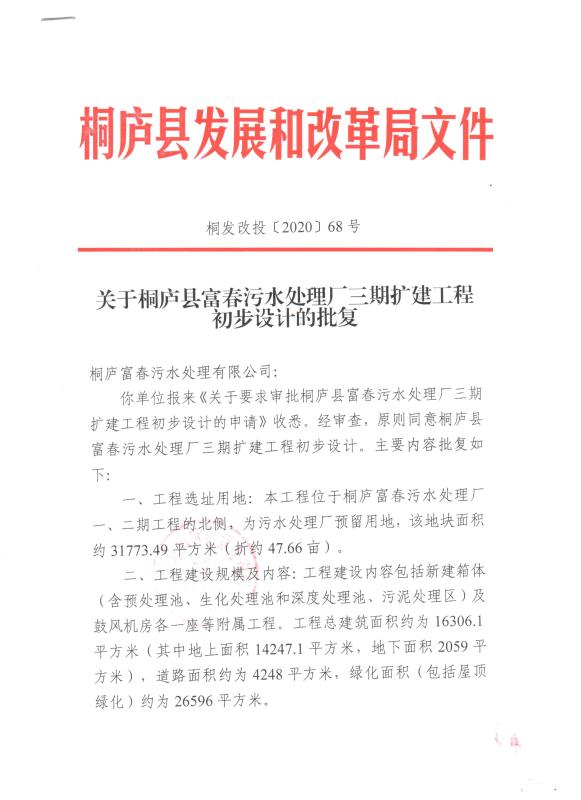 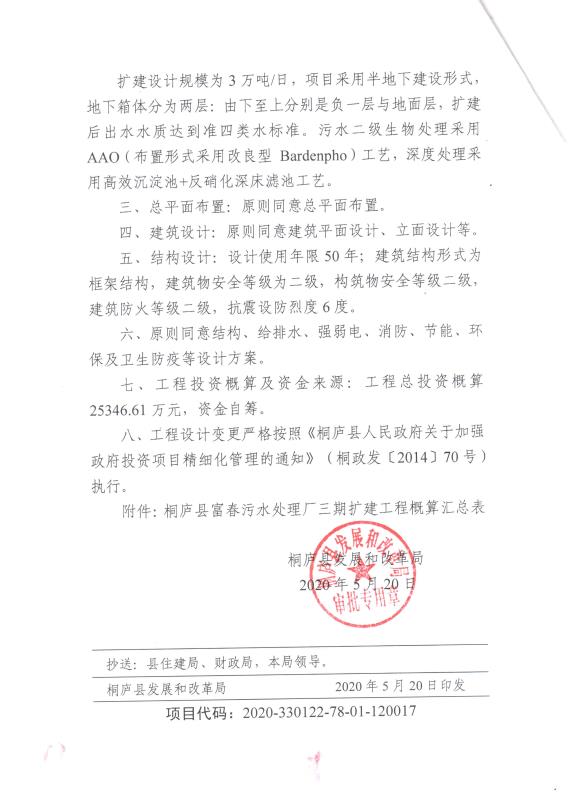 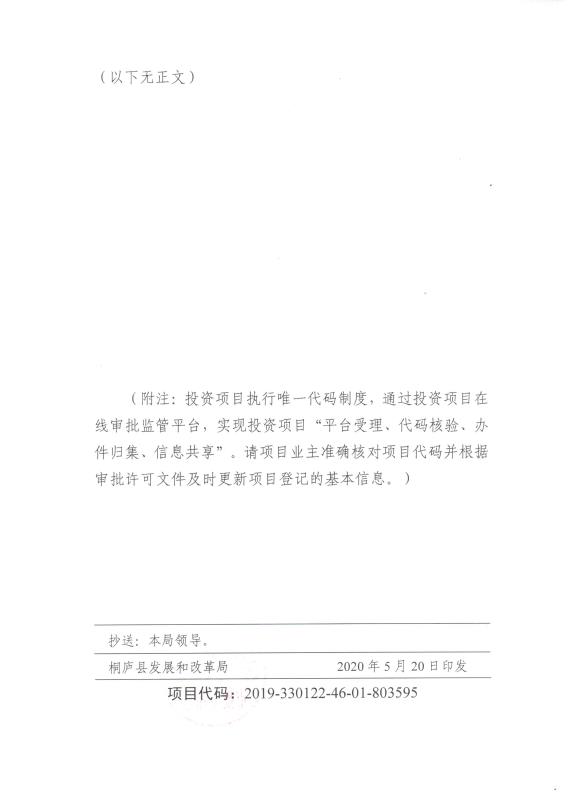 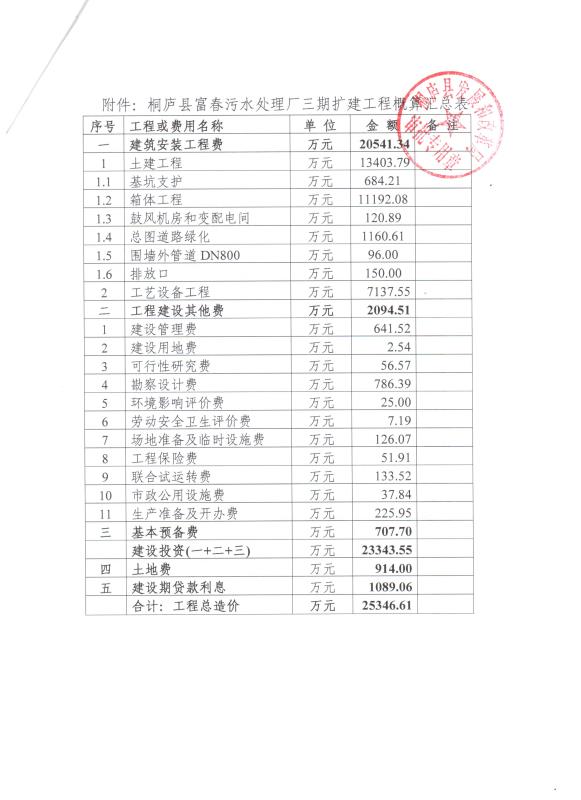 PPP项目实施机构授权书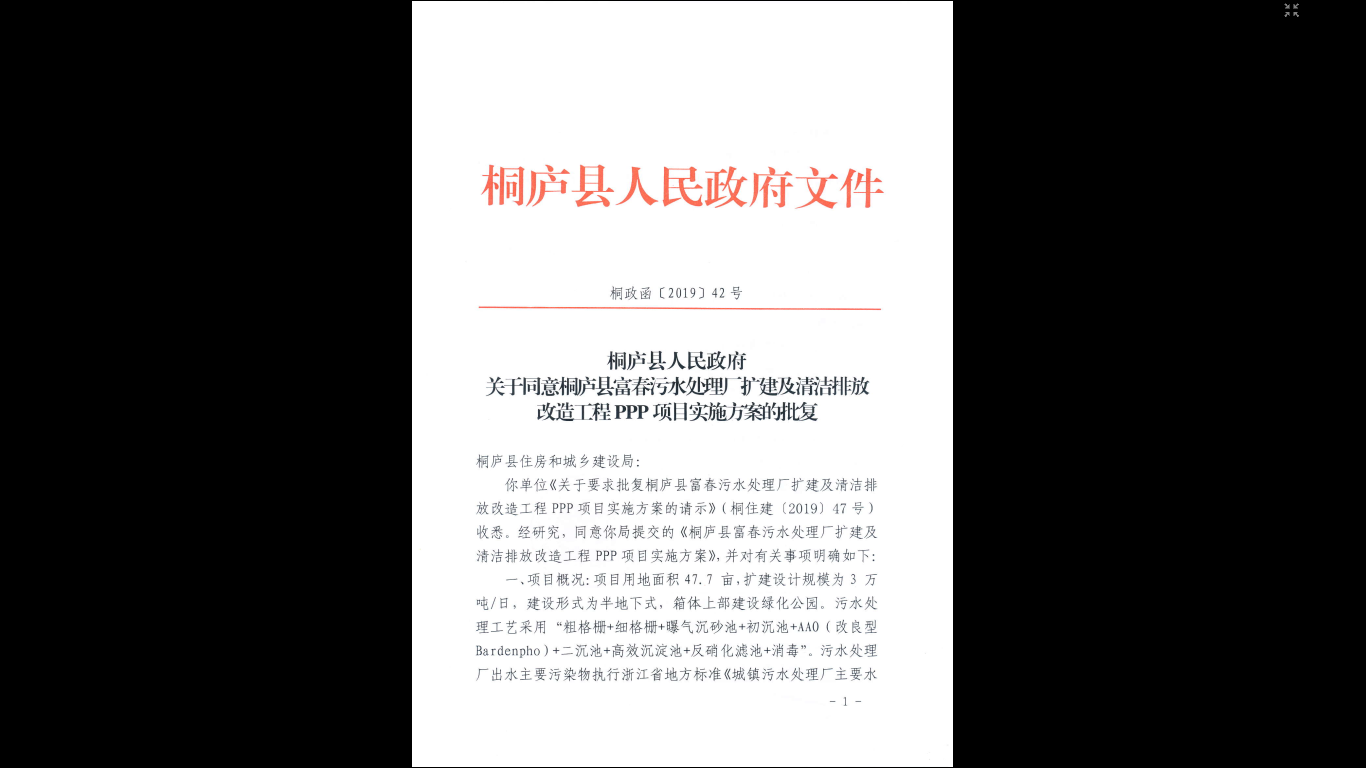 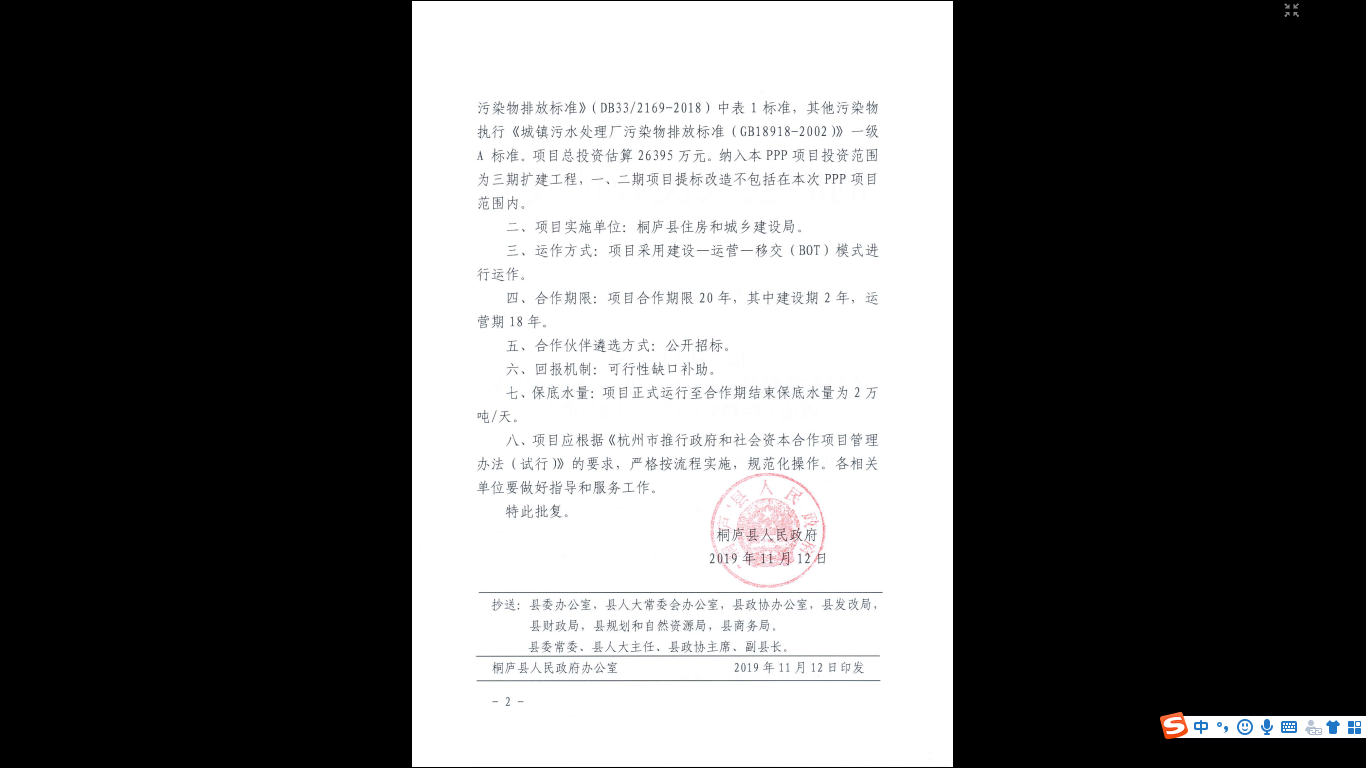 PPP项目实施方案批复    同上序号项目内容1项目简介及核心边界条件项目简介及核心边界条件1.1采购人采购人：桐庐县住房和城乡建设局
联系人：祝鹏联系电话：0571-642178151.2采购代理机构名称：杭州政智经济信息咨询有限公司
地址：杭州市拱墅区莫干山路100号耀江国际大厦A座19楼B区
联系人：钱嘉泽
电话：0571-878000321.3项目名称桐庐县富春污水处理厂扩建及清洁排放改造工程（PPP项目）社会资本采购项目1.4工程概况1、项目概况：    建设地点：桐庐县经济开发区求是路111号富春污水处理厂一二期污水处理厂北侧预留用地地块；
    项目内容：本项目建设内容为桐庐县富春污水处理厂三期扩建工程，设计规模为 3 万吨/日，建设形式为半地下式，箱体上部建设绿化公园。项目用地面积47.7亩。2、排放标准：污水厂出水主要污染物执行浙江省地方标准《城镇污水处理厂主要水污染物排放标准》（DB33/2169-2018）中表1 标准，其他污染物执行《城镇污水处理厂污染物排放标准（GB18918-2002）》一级A 标准。
    3、投资规模：桐庐富春污水处理厂三期扩建工程总投资概算为25346.61 万元，包含建安工程费 20541.34万元，工程建设其他费用2094.51万元，基本预备费707.70万元，土地费用914.00万元，建设期利息 1089.06万元。纳入本次PPP项目合作范围的三期扩建工程项目总投资概算为24432.61万元，土地费用914.00万元不纳入PPP投资范围。1.5采购内容本项目的投资、建设、运营及移交的政府合作社会资本。在合作期限内，桐庐县人民政府授权桐庐县住房和城乡建设局作为本项目的实施机构，负责项目准备、采购、执行、移交及全生命周期的监管等工作；由中选社会资本设立PPP项目公司。PPP项目公司具体负责本项目的投（融）资、建设、运营、维护、移交。1.6运作方式采用模式为“建设-运营-移交（BOT）”的运作方式。本项目为新建项目，合作期内由项目公司按照PPP合同的约定负责融资、建设、运营和维护工作，并在合作期满后将相关运营范围设施无偿移交给采购人或其指定机构。采购人负责项目征地拆迁、初步设计等前期工作，中标社会资本及项目公司负责项目投融资、施工图设计、建设管理、运营维护及移交工作。1.7合作期限本PPP项目合作期限为20年（含建设期），其中建设期2年，运营期18年。1.8项目公司（1）本项目由中选社会资本在桐庐县出资组建项目公司，项目实施机构代表政府方与作为独立经营实体的项目公司签订PPP项目特许经营合同，项目公司负责项目融资、建设、运营和移交等工作，承担项目债务责任和项目风险等。
    （2）本项目公司注册资本金为不低于签约总投资额的30%，中标社会资本以自有货币资金出资到位，首期注册资本金应在项目公司注册成立一个月内到账，比例不低于注册资本金的30%，剩余注册资本金依据项目实施要求到位。
    （3）除项目资本金外，本项目投资所需的其余资金由项目公司或社会资本通过银行借款、股东借款等方式解决。1.9建设投资范围建设范围：本项目建设范围是指中标社会资本需在项目的建设期内按照招标文件、项目可研、初步设计以及相关法律法规、标准的要求，完成本项目范围内的全部建设内容，具体包括但不限于项目土建、设备采购及安装、厂区及箱体顶部绿化、厂区照明等内容以及项目前期及配套相关工作。详见第二卷合同条款相关内容。1.10运营维护范围本项目运营维护范围指中标社会资本按照项目合同及相关法律法规要求运营污水处理厂并负责污水处理厂的日常维护、大小修及设备的更新等。详见第二卷合同条款相关内容。1.11工程变更详见第二卷合同条款相关内容。1.12污水处理费调价机制详见第二卷合同条款相关内容。1.13付费机制本项目采用“可行性缺口补助”的付费机制。详见第二卷合同条款相关内容。1.14支付方式污水处理服务费每季度支付一次，即从正式商业运营之日起采购人按照绩效考核结果每季度向项目公司支付一次污水处理服务费。详见第二卷合同条款相关内容。1.15资产权属项目公司不拥有本项目资产设施所有权，相关的产权归属采购人或指定机构。项目公司根据PPP项目特许经营合同约定取得本项目在合作期间的投资建设权、设施使用权和经营权。合作期满后，项目设施及相关权益根据特许经营合同约定由项目公司无偿移交政府方或指定接收机构。1.16项目融资（1）除资本金以外的剩余投资资金由项目公司通过银行贷款或股东借款等渠道解决。（2）如项目公司不能顺利完成项目融资的，则由项目公司自行通过股东借款、补充提供担保等方式解决，以确保项目公司的融资足额及时到位。（3）经报桐庐县人民政府批准，项目公司可以为本项目融资之目的，将其在PPP合同项下的各项权益（如预期收益权、保险受益权等）设置质押或以其它方式设置担保权益。项目公司需合理安排融资计划，保障工程建设资金，并根据工程进度计划和相关承包合同约定支付工程建设费用。（4）政府方不为本项目的融资提供任何形式的担保。1.17设计本项目初步设计工作由甲方委托确定的设计单位完成。初步设计费用纳入项目总投资。项目公司应按照国家、浙江省及杭州市现行有关法律、法规、相关的技术规范、设计标准和适用法律法规进行本项目设施的施工图设计工作。本项目施工图设计工作由联合体成员中具有相应设计资质的单位完成。详见第二卷合同条款相关内容。1.18施工总承包项目公司应根据招标文件及适用法律的规定，将本工程的施工以施工总承包的方式交由具有相应施工资质的联合体成员完成，并对工程质量承担连带责任。项目工程的施工总承包单位不得将项目工程的主体部分对外转包或违法分包，如项目工程非主体部分需对外分包，则项目工程的对外分包须依法选择分包商。详见第二卷合同条款相关内容。1.19监理项目监理单位由采购人委托具有相应资质的监理单位对工程建设全过程实施监理。监理费用纳入项目总投资。详见第二卷合同条款相关内容。1.20项目前期费用甲方完成的项目前期工作中PPP项目咨询费、可研编制费、初步设计费、环境影响评估费、社会稳定风险评估费、初勘费及监理费总计为人民币柒佰肆拾捌万肆仟肆佰元整（¥ 7484400.00 ），该部分前期费用在PPP项目特许经营合同签定生效后的六（6）个月内由项目公司向甲方指定账户一次性支付。详见第二卷合同条款相关内容。1.21竞争指标本项目以PPP项目总投资A、污水处理运营服务费单价P为采购竞争指标以及控制值（或区间）。若响应报价超过设定的控制值或区间，则为无效响应。报价指标及其控制值如下：PPP项目总投资A：投标人投报的PPP项目总投资不高于纳入本次PPP项目合作范围的三期扩建工程项目总投资概算金额24432.61 万元，若响应报价超过设定的控制值，则为无效响应。污水处理运营服务费单价P：污水处理运营服务费单价不高于1.32元/吨，若响应报价超过设定的控制值，则为无效响应。1.22建设履约保函PPP项目特许经营合同生效日十五（15）日内，中标社会资本应向采购人提交按照第二卷合同条款“附件六：建设期履约保函”的格式出具的建设期履约保函，以保证项目公司履行本协议项下项目公司融资、建设项目设施的义务。履约保函应由采购人可接受的金融机构出具，金额为人民币贰仟万元整（¥20,000,000.00）。详见第二卷合同条款相关内容。1.23运营维护保函污水处理厂正式商业运行日起三十（30）日内，项目公司应向采购人提交按照第二卷合同条款“附件七：运营维护保函”格式出具的以采购人作为受益人的运营维护保函，以保证项目公司履行PPP项目特许经营合同项下提供污水处理服务和维护污水处理厂设施的义务，金额为人民币伍佰万元整（¥：5,000,000.00元）。详见第二卷合同条款相关内容。1.24移交维修保函在移交日之前30日内，项目公司应向采购人提交按照第二卷合同条款“附件八：移交维修保函”的格式出具的以采购人作为受益人的移交及维修保函，以保证项目公司履行PPP项目特许经营合同项下提供污水处理移交及维修污水处理厂设施的义务，人民币壹仟万元整（￥:10,000,000.00元）。详见第二卷合同条款相关内容。1.25保险合作期内，项目公司应根据适用法律和谨慎运营惯例，自费购买和维持第二卷合同条款“附件五：保险”规定的保险。1.26 期满终止合作期满，项目公司应将本项目设施、资产无偿、无负债移交回采购人或其指定的机构。移交时，项目公司要确保设施是完整的、能正常运行且必须是能达标排放。上述污水处理厂的移交不应附带任何负债或违约、侵权责任。所有与污水处理厂移交的设施、权益、文件等有关的负债或违约、侵权责任，应由项目公司全部清偿或赔偿完毕。详见第二卷合同条款相关内容。1.27提前终止及补偿详见第二卷合同条款相关内容。1.28工程移交详见第二卷合同条款相关内容。2投标相关要求投标相关要求2.1投标保证金本项目不设投标保证金；但投标人（供应商）在政府采购中存在违反政府采购相关规定时，采购人有权按照《中华人民共和国政府采购法》及《中华人民共和国政府采购法实施条例》中相关条款追究责任和处理。3招标文件招标文件3.1招标文件组成（1）第一卷：投标须知3.1招标文件组成（2）第二卷：合同条款3.1招标文件组成（3）第三卷：技术资料3.2投标人要求澄清招标文件的截止时间北京时间2020年7月13日下午17时00分3.3澄清方式已获取招标文件的潜在投标人要求澄清的问题必须以加盖投标人公章的书面形式（含电子邮件）向采购人和采购代理机构提出，其他形式无效。3.3澄清方式对确需澄清的问题，采购人将在通过浙江政府采购网（http://www.zjzfcg.gov.cn）和桐庐县公共资源招投标网（http://www.tlztb.com.cn/）进行发布解答，并作为招标文件的组成部分，其他形式一律无效。3.3澄清方式潜在投标人应自行及时关注网站公告，若潜在投标人因自身贻误行为导致投标失败的，责任自负。3.4补遗方式采购人可能会对已发出的招标文件进行澄清、答复、修改或补充，该内容为招标文件的组成部分。3.4补遗方式招标文件的澄清、答复、修改或补充均通过浙江政府采购网（http://www.zjzfcg.gov.cn）和桐庐县公共资源招投标网（http://www.tlztb.com.cn/）发布为准，并将及时向所有投标文件获取人进行书面通知。3.4补遗方式采购人可以视采购具体情况，延长投标截止时间，并在招标文件要求提交投标文件的截止时间前，将变更时间书面通知所有招标文件购买人，并在浙江政府采购网（http://www.zjzfcg.gov.cn）和桐庐县公共资源招投标网（http://www.tlztb.com.cn/）上发布更正公告。3.4补遗方式潜在投标人应自行及时关注网站公告，若潜在投标人因自身贻误行为导致投标失败的，责任自负。3.5质疑具有资格的投标人如需对招标文件提出质疑和投诉的，参照《政府采购质疑和投诉办法》（中华人民共和国财政部令第94号）执行。供应商在法定质疑期内应一次性提出针对本次采购程序环节的质疑。4投标文件编制及递交投标文件编制及递交4.1投标文件份数投标人须向采购人提交提交七份（正本1份、副本6份）资信投标文件、技术投标文件及商务报价文件（详见4.3签署、封装及标识）。并需提交全套投标文件对应电子版的U盘一个。其中，资信技术文件副本所有材料可以为正本材料的复印件，但封面须加盖投标人公章（红章），并加盖骑缝公章。电子版中的复印件材料应为原件扫描件（PDF格式）。4.2投标文件内容（1）资信投标文件；（2）技术投标文件；（3）商务报价文件。4.3签署、封装及标识（1）投标文件应用不褪色的材料书写或打印，并由投标人的法定代表人（或其授权代表人）签字并加盖投标人公章。除投标文件内容中要求的签字（或签章，下同）、盖公章外，投标文件须在每册（包括正本和副本）的首页和骑缝处加盖投标人公章；4.3签署、封装及标识（2）原则上每份投标文件的所有分册装订成一册并编制明确的导读目录及对应页码，页码应连续并不重复，若技术方案内容过多，可单独装订成多个分册；4.3签署、封装及标识（3）正本和副本应分别装订，当副本和正本不一致时，以正本为准；4.3签署、封装及标识（4）每册文件的封面上应清楚地标记“正本”或“副本”字样，并标明项目名称、项目编号、投标人名称；4.3签署、封装及标识（5）投标文件须妥为密封，投标文件按技术标、资信标、商务标分别封装，正副本合并封装（如投标文件过厚，每份副本可分开封装）。每个密封包的封套上须清楚标明“正本”或“副本”字样，并标明项目名称、项目编号、投标人名称，并注明“在递交截止时间2020年  月  日  时  分之前不得启封”字样，包封的骑缝处加盖投标人公章，在未开封的状态下送达采购人规定地点；4.3签署、封装及标识（6）U盘应分别单独密封（封套上标明投标人名称，并在骑缝处加盖投标人公章）；4.3签署、封装及标识（7）递交投标文件后，投标人可在投标文件递交截止时间以前，以书面方式向采购人递交修改或撤回其投标文件的通知，该通知必须加盖投标人公章并经其法定代表人或授权代表人签章，密封并在包封的骑缝处须加盖投标人公章，在密封的状态下递交给采购人，否则该等通知将不会被接受。4.3签署、封装及标识（8）注：如属联合体投标的，本处所述投标人仅指联合体牵头方（招标文件另有约定的除外）。4.4投标文件接收及递交截止时间投标文件接收时间：北京时间2020年7月24日13时30分—2020年7月24日14时00分。4.4投标文件接收及递交截止时间投标文件递交截止时间：北京时间2020年7月24日14时00分。4.5投标文件递交地点桐庐县招投标服务中心 2 号开标大厅（杭州市桐庐县城迎春南路258号国资大厦6楼）4.6是否退还投标文件否4.7投标文件有效期90日（自投标截止日起算）5投标文件评审投标文件评审5.1资格审查本项目已经资格预审。5.1资格审查自资格预审申请截止日至投标截止日期间，已通过资格预审但发生对应资格条件变化且已不满足资格预审合格条件的单位，应在投标截止日前及时向采购人书面通告。任何单位在掌握确凿证据情况下也有权对其他通过资格预审或参与资格预审申请的单位就前述情形向采购人书面通知或函告有关情况。5.2评标办法综合评分法5.3开标时间和地点开标时间为投标文件递交截止时间，开标地点为投标文件递交地。5.4评审委员会组建评审委员会由采购人代表和评审专家7人及以上单数组成，其中评审专家人数不得少于评审小组成员总数的2/3，至少包括 1 名法律专家和 1 名财务专家。评审专家从浙江省PPP专家库中抽取。5.5中标候选人数量三名，评审委员会根据各投标文件的综合得分从高到低向采购人推荐三名中标候选人。5.6谈判及定标程序（1）采购人根据有关规定成立采购结果确认谈判工作组并与中标候选社会资本进行确认谈判（谈判时间另行确定并通知，谈判周期以通知为准）；5.6谈判及定标程序（2）招标人将与排名第一的中标候选社会资本作确认谈判。确认谈判需在规定期限内完成。如双方达成一致，则该投标人会被选定为中标人；如招标人未能与排名第一的中标候选社会资本达成一致，可依次与排名第二、排名第三的中标候选社会资本进行确认谈判。中标候选社会资本中与采购人达成一致意向者即被确定为中标人。双方应当签署谈判备忘录，谈判备忘录为双方签订PPP项目特许经营合同的附件（或PPP项目特许经营合同草案的修订依据），与PPP项目特许经营合同具备同等效力；5.6谈判及定标程序（3）若经谈判未能确定中标人，则本次招标终止，由采购人按照相关规定对后续工作进行安排。5.7合同签署中标社会资本须在中标通知书发出后30日内与采购人签署PPP项目特许经营合同并注册成立项目公司。项目公司须由中标社会资本出资设立，不允许由中标社会资本子公司或关联单位出资设立。项目公司不允许引入基金类股东。5.7合同签署PPP项目特许经营合同及补充合同的签署均须报请桐庐县人民政府审核同意后生效。6现场踏勘现场踏勘6.1现场踏勘投标人须根据实际需要自行踏勘现场，费用自理。7其他事项（1）中标社会资本在采购人发出确认谈判通知后规定时间内（通知中载明的期限）未完成确认谈判或签订《确认谈判备忘录》，视为放弃中标。（2）中标通知书发出后30日内，中标社会资本未按招标文件要求与采购人签订《PPP项目特许经营合同》，视为放弃中标，中标社会资本向采购人支付 100 万元违约金。8解释权本招标文件解释权属于采购人。序号评审内容及分值评审内容及分值评审标准序号评审项评审内容及分值评审标准1项目深化设计方案（11分）污水处理工艺深化方案（4分）投标人根据项目资料对污水处理工艺进行深化，根据深化设计方案的深度、科学性、合理性进行评分。1项目深化设计方案（11分）臭气及污泥处理深化方案（2分）投标人根据项目资料对臭气及污泥处理处置工艺进行深化，根据深化设计方案的深度、科学性、合理性进行评分。1项目深化设计方案（11分）设备优化方案（3分）投标人根据项目资料进行设备优化选择与设计，比较本项目各投标人设备优化方案科学性、合理性、经济性及设备品牌优劣进行评分。1项目深化设计方案（11分）平面布局深化方案（2分）投标人根据项目用地情况、建构筑物要求对本项目平面布局进行深化设计，根据深化方案的深度、科学性、合理性进行评分。2项目建设管理方案（10分）项目公司组建方案（2分）根据投标文件中项目公司组建方案计划、组织机构设置和人员配置是否科学、合理，投标文件中各项行政管理制度是否完整、规范，工作保障措施是否合理、周全进行评分。2项目建设管理方案（10分）施工组织方案（2分）根据投标文件中对施工组织设计是否完备、合理，项目资源配置是否充分，施工管理措施是否科学、合理，项目施工方案、工艺、方法是否科学、先进、可靠，项目设计及施工人员配置是否充分、科学、合理，是否提供明确人员清单进行评分。2项目建设管理方案（10分）项目质量、安全、文明施工方案（2分）根据投标文件对施工质量的保障措施是否合理、充分，工程建设安全管理措施是否完备，文明施工计划及措施是否理进行评分。2项目建设管理方案（10分）项目进度安排及承诺（2分）根据投标文件对项目进度计划安排是否合理及保障措施是否有效、充分，是否对开工日期及建设工期做出相应承诺（承诺内容为本项目在9月30日前开工的，在2个日历年年内完成竣工验收）进行评分。2项目建设管理方案（10分）应急及难点工作方案（2分）投标人应制定详细的应急工作方案计划及难点工作的针对性解决方案，根据完善合理程度进行评分。3投融资方案（8分）投资计划（2分）根据投标文件中投资计划是否明确、科学，是否满足项目建设进度要求进行评分。3投融资方案（8分）融资方案（3分）根据投标文件中融资方案是否合理、科学，融资安排是否匹配投资计划进行评分。3投融资方案（8分）融资保障（3分）根据投标文件中融资保障措施是否充分、到位，是否提供有融资保障措施的相关支撑性证明文件进行评分。4运营维护及移交方案（10分）运营维护方案的总体评价（4分）根据投标文件中运营维护方案的合理性、完整性（包括但不限于运营管理总体方案、运营维护方案、成本管理控制措施、突发事件应对方案、运营报告、财务报告、环境监测报告检测等周期及提供制度等）进行评分。4运营维护及移交方案（10分）运营安全管理方案（2分）根据投标文件中运营安全管理和人员安全管理措施及保障计划是否充分、合理，应急安全处置措施是否到位进行评分。4运营维护及移交方案（10分）移交方案（2分）根据投标文件中移交方案是否遵照项目有关要求，移交程序、内容、标准是否明确制定、是否科学合理进行评分。4运营维护及移交方案（10分）移交前恢复性大修方案（2分）根据投标文件中提供的设备设施移交前恢复性大修工作方案是否完整、合理、科学进行评分。5财务分析方案（10分）财务分析方案整体评价（3分）根据投标文件中财务方案的完整性、合理性（包括但不限于测算分析基础数据及参数说明、财务测算分析、财务报表等）进行评分。5财务分析方案（10分）成本分析取值依据（3分）根据投标文件中成本分析取值及依据是否科学、合理进行评分。5财务分析方案（10分）成本分析项目（3分）根据投标文件中项目总成本及运营成本分析是否科学、合理，是否齐全（成本分析至少包括折旧摊销费、财务费用、电费、人工及福利费用、化学药剂费用、污泥处理处置费用、修理费、其他费用等）进行评分。5财务分析方案（10分）成本汇总表（1分）根据投标文件中是否提供单位总成本汇总表及单位运营汇总表进行评分。6法律方案（6分）法律方案（2分）投标人接受项目合同全部条款得2分。提出的修改意见有利于完善合同的，未实质增加采购人的义务、责任和风险，不扣分；提出的修改意见实质增加了采购人的义务、责任和风险，每条修改扣1分，扣完为止。修改意见对本项目的核心边界条件有实质性修改，则为无效投标。【说明：扣分不意味采购人接受修改意见，修改意见只作为谈判参考，最终以确认谈判为准】6法律方案（6分）股权转让承诺（4分）投标人承诺中标后在本项目投入商业运营（商业运营起始时间以合同约定为准）后5年内不转让项目股权的得1分，承诺不转让项目股权的年限每增加一年加1分，最高得4分。承诺不允许附带任何前置条件，附带任何前置条件或不做承诺的本项不得分。序号评审项及分值评审内容评审标准1企业存款余额（4分）本项目招标公告发布日之前连续30日，投标人的基本存款账户日存款余额最低值不低于1亿元人民币（或等值外币），符合要求的得1分，不满足要求的不得分；投标人的基本存款账户日存款余额最低值每增加0.5亿元人民币（或等值外币）加1分，本项目最高得4分。1、投标人提供的基本存款账户存款余额证明，以投标人基本存款账户开户行出具存款余额证明为准（银行对账单无效）；2、以联合体形式参与投标的，由联合体牵头单位提供的联合体牵头单位基本存款账户存款余额证明为准；3、外币换算汇率以招标公告发布当日中国人民银行发布的人民币汇率中间价为准；4、以上证明文件复印件加盖公章，原件备查；5、证明文件的提交不符合上述要求、提交不全、核验原件时没提供的，相关评分项不得分。2项目负责人资格与业绩（5分）1、项目设计负责人具有给排水专业高级及以上技术职称且具有省级及以上住建部门或省级及以上行业协会颁发的工程设计大师称号的得1分；该设计负责人作为项目设计负责人在2014年1月1日至今承担过已投入商业运营的新建地埋式或半地埋式污水处理厂业绩的，每个业绩加1分，最多加4分；2、项目施工负责人具有给排水专业高级及以上技术职称且具有省级及以上住建部门或省级及以上行业协会颁发的优秀市政工程项目经理证书的得1分；该施工负责人作为项目施工负责人在2014年1月1日至今承担过已投入商业运营的新建地埋式或半地埋式污水处理厂业绩的，每个业绩加1分，最多加4分；3、本项最高得分为5分。提供设计负责人的给排水专业高级及以上技术职称复印件；2、提供设计负责人获得省级及以上住建部门颁发的工程设计大师称号荣誉证书复印件；3、设计负责人所有业绩需提供合同复印件、环保验收证明文件或者商业运营批复复印件，另外提供施工图审查合格证复印件及其为业绩项目设计负责人的证明文件复印件；4、提供施工负责人给排水专业高级及以上技术职称复印件；5、提供施工负责人获得的省级及以上建筑部门下属行业协会颁发的优秀市政工程项目经理证书复印件；6、施工负责人所有业绩需提供合同复印件、环保验收证明文件或者商业运营批复复印件，另外提供其为业绩项目施工负责人的证明文件复印件；7、项目负责人业绩（设计负责人业绩及施工负责人业绩）以合同签订时间为准；8、以联合体形式参与投标的，设计负责人由联合体成员中负责设计的单位提供；施工负责人由联合体成员中负责施工的单位提供；9、以上证明文件复印件加盖公章，除有特殊说明外均需提供原件备查（设计负责人及施工负责人业绩证明文件中的环保验收证明文件、商业运营批复可只提供复印件，不要求提供原件；证明文件中可通过扫描复印件二维码获得证件信息的也可不提供原件）；10、证明文件的提交不符合上述要求、提交不全、核验原件时没提供的，相关评分项不得分。3企业业绩（6分）（1）2014年1月1日至今，投标人负责设计的地埋式或半地埋式污水处理厂，曾获得中国勘察设计协会或同级及以上机构颁发的设计成果奖的，每个得3分，最高得6分；（2）2014年1月1日至今，投标人负责施工的地埋式或半地埋式污水处理厂，曾获得中国建筑业协会或同级及以上机构颁发的施工成果奖项的，每个得3分，最高得6分；（3）本项最高得分为6分。1、提供获奖证书复印件、项目合同复印件；2、企业业绩（设计业绩及施工业绩）以获奖证书颁发时间为准；3、以联合体形式参与投标的，设计业绩由联合体成员中负责设计的成员单位提供；施工业绩由联合体成员中负责施工的成员单位提供；4、以上证明文件复印件加盖公章，除有特殊说明外均需提供原件备查（证明文件中可通过扫描复印件二维码获得证件信息的可不提供原件）；5、证明文件的提交不符合上述要求、提交不全、核验原件时没提供的，相关评分项不得分。年份中长期贷款期初余额新增贷款贷款还本贷款付息12……备注中长期贷款利率%中长期贷款年限年合同名称原条款号及条款内容调整建议调整理由其他说明PPP项目特许经营合同序号指标项代表符号指标单位指标报价指标报价指标限值及说明1PPP项目总投资A万元小写本指标报价≤24432.61万元有效；保留两位小数。1PPP项目总投资A万元大写本指标报价≤24432.61万元有效；保留两位小数。2污水处理运营服务费单价P元/m3小写本指标报价≤1.32元/吨有效；保留两位小数。2污水处理运营服务费单价P元/m3大写本指标报价≤1.32元/吨有效；保留两位小数。3污水处理服务费综合单价P总元/m3小写保留两位小数。3污水处理服务费综合单价P总元/m3大写保留两位小数。投标人（加盖公章）投标人（加盖公章）投标人（加盖公章）投标人（加盖公章）法定代表人或其委托代理人（签字）法定代表人或其委托代理人（签字）法定代表人或其委托代理人（签字）年  月  日年  月  日年  月  日